Советы родителям: ребенок-манипулятор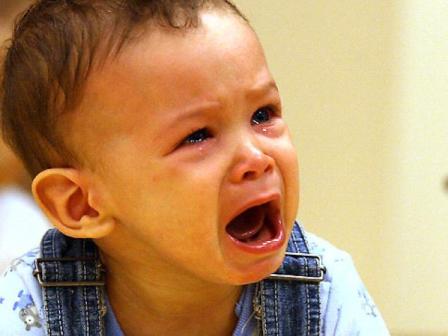 Одна из причин детской истерики -обычная манипуляция. Иногда дети плачут, стучат ногами и кидаются игрушками не потому, что им плохо или они расстроены, а просто, чтобы добиться своего.Такая истерика отличается демонстративностью и очень яркими эмоциями. Маленькому манипулятору нужны зрители и плачет он непременно, если по близости кто-то есть. Если рядом несколько человек, то это только усиливает истерику. Так ребенок манипулирует родителями.Истерики-манипуляции свойственны далеко не всем детям, а только тем, кто любит быть в центре и привлекать к себе внимание окружающих. Такие дети могут расстроиться только из-за того, что взрослые разговаривают друг с другом, а не с ним. Часто они начинают что-то спрашивать, отвлекать взрослых от разговоров, а если это не помогает, совершают действия, которые обязательно не понравится родителям. В крайних случаях они «закатывают» истерики. Это позволяет им всегда оставаться в центре внимания.Так как демонстративная истерика выражается очень бурно, у родителей возникает естественное желание прекратить ее как можно скорее. В этом случае, многие идут на уступки, лишь бы не слышать детского плача. Как говорится «Чем бы дитя ни тешилось, лишь бы не плакало».Как правильно запрещать ребенкуНо задумайтесь о том, чему научится ребенок, родители которого пошли у него на поводу ради сиюминутного успокоения малыша? Он научится пользоваться истериками для того, чтобы добиваться своего и в дальнейшем! Только дальше его способы будут более изощренными, и ими будет намного сложнее управлять. В 3 года он топает ногами, в 7 лет отказывается делать уроки, а в 15, возможно, прогуливает уроки или сбегает из дома. И все это всего лишь одна, закрепленная в детстве, эмоциональная реакция!Такая истерика сложна, но и с ней можно справиться!Что делать, если ребенок манипулирует родителями: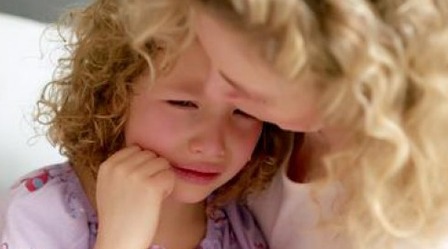 1. Возьмите себя в руки и выдержите небольшую паузу, чтобы внутренне собраться.2. Попросите выйти из комнаты всех «зрителей», а если это невозможно выведите ребенка в спокойное место, где никого нет рядом.3. Решите для себя, хотите ли (можете ли) Вы позволить ребенку то, о чем он просит.4. Если нет, то строго, но обязательно ровным и уверенным голосом скажите ребенку свое требование.5. Будьте готовы к тому, что Вам придется еще некоторое время «послушать» детский плач.6. Ни при каких обстоятельствах не отступайте от своего требования, при необходимости повторите его.7. Когда ребенок успокоится, обнимите его и обязательно скажите о том, как сильно Вы его любите.Если истерики повторяются, нужно повторить весь описанный выше цикл. Дети быстро учатся. Как только ребенок поймет, что истерика больше не работает, он перестанет плакать и бунтовать, т.к. дети никогда не совершают бессмысленных действий (это мы не всегда можем увидеть этот смысл).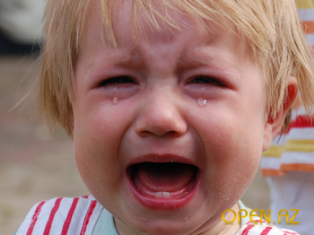 Подготовила: воспитатель  Жигарева Зоя Николаевна